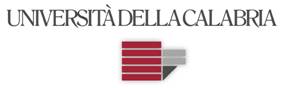 Department of Economics Statistics and FinanceStatistical Methods for Marketing ResearchesMaster Degree in Statistics and Informatics for Business and Financea.y. 2014-2015Code 27003136Description Statistical Methods for Marketing ResearchesSector Code SECS-S/01Single Module Type SCCFU 5Course Year 2Academical Period 4th period - 14/04/2014 - 31/05/2014TEACHER ROMANO RosariaRole Code /IDRU / 016367Activity Type LEZHours 30Apprenticeship NOLanguage Of InstructionItalianCourse Contents - Basic concepts: sampling survey, the questionnaire, the sampling.- Internal and External Preference Mapping:- Linear Preference Mapping: principal component regression, partial least squares regression.- Introduction to non-linear Preference Mapping: ideal point models.- Case studies.- Statistical techniques for the analysis of causal relations among latent variables measured by observed indicators:- Exploratory Factor Analysis.- Confirmative Factor Analysis.- Structural Equation Modelling: PLS approach (PLS path modelling).- Case studies.Recommended or Required ReadingT. Naes, P.B Brockoff, O. Tomic (2010). Statistics for sensory and consumer science. Wiley.de Lillo, G. Argentin, M. Lucchini, S. Sarti, M. Terrano (2007). Analisi Multivariata per le scienze sociali. Pearson.J.O, Kim,  C.W. Mueller (1978). Factor analysis: Statistical methods and practical issues. Sage.J.O, Kim,  C.W. Mueller (1978): Introduction to factor analysis: What it is and how to do it. Sage.Materials prepared by the teacher.Learning OutcomesThe aim of the course is to provide the skills for the statistical analysis of consumer preferences, of relations between preferences and product characteristics and of relations among group of variables measured in customer satisfaction surveys. At the end of the course, the students will be able to analyze the information collected in a survey and to interpret and show the obtained results.Prerequisites noneTeaching MethodsThe course includes 24 hours of lectures and 6 hours of laboratori tutorials.More InformationTeacher’s Page: http://www.unical.it/portale/strutture/dipartimenti_240/disesf/servizi/condino/ Assessment Methodswritten and oralRaccomanded Programme